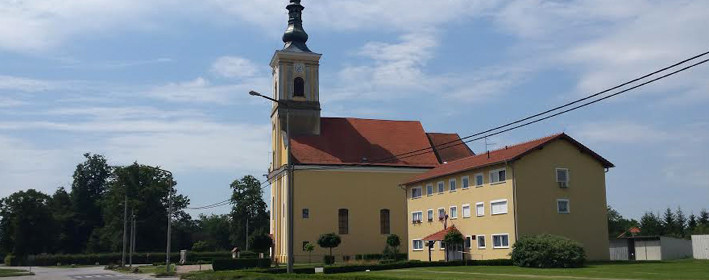 STRATEGIJA RAZVOJA OPĆINE VELIKI BUKOVEC ZA RAZDOBLJE 2015. – 2020.SADRŽAJ1.	ZNAČAJKE PODRUČJA	61.1.	Zemljopisne, prirodne i kulturne značajke	61.1.1.	Veličina i osnovne prostorne značajke	61.1.2.	Geomorfološke značajke	71.1.3.	Klimatske karakteristike područja	91.1.4.	Prirodna baština	91.1.5.	Kulturno - povijesna i tradicijska baština	111.2.	Kvaliteta života i stanje infrastrukture	131.2.1.	Prometna infrastruktura	131.2.2.	Telekomunikacijska infrastruktura	141.2.3.	Opskrba električnom energijom	161.2.4.	Vodoopskrba, odvodnja i pročišćavanje otpadnih voda	171.2.5.	Gospodarenje otpadom	181.2.6.	Poslovna infrastruktura	181.2.7.	Društvena infrastruktura	191.3.	Gospodarstvo	191.3.1.	Gospodarske značajke	191.3.2.	Zapošljavanje	221.3.3.	Poljoprivreda	241.3.4.	Lovno i ribolovno gospodarstvo	281.3.5.	Turizam	281.4.	Demografske i socijalne značajke	291.4.1.	Obrazovanje	321.4.2.	Zdravstvo i socijalna skrb	331.4.3.	Kultura, sport i civilno društvo	341.4.4.	Upravljanje razvojem	352.	SWOT ANALIZA	363.	VIZIJA RAZVOJA OPĆINE VELIKI BUKOVEC	364.	STRATEŠKI CILJEVI RAZVOJ	36POPIS TABLICATablica 1: Osnovni statistički podaci o Općini Veliki Bukovec	6Tablica 2: Zaštićena prirodna bogatstva	10Tablica 3: Zaštićena nepokretna povijesno-kulturna baština (materijalna)	12Tablica 4: Zaštićena pokretna povijesno-kulturna baština (materijalna)	13Tablica 5: Postotak kućanstva s ugovorenom brzinom pristupa internetu u Općini Veliki Bukovec	16Tablica 6: Broj kućanstva naselja Općine Veliki Bukovec	17Tablica 7: Osnovni financijski rezultati poduzetnika Općine Bukovec (iznosi u tisućama kn)	19Tablica 8: Osnovni financijski rezultati poduzetnika Općine Veliki Bukovec u 2014. godini po djelatnostima	20Tablica 9: Izvoz i uvoz 2013. i 2014. u tisućama kuna	21Tablica 10: Nezaposlene osobe prema kvalifikaciji i spolu	23Tablica 11: Struktura poljoprivrednog zemljišta po namjeni (ha)	24Tablica 12: Poljoprivredne površine Općine Veliki Bukovec prema vrsti uporabe zemljišta (ha)	25Tablica 13: Prikaz načina korištenja parcela (ha) prijavljenih u ARKOD-u	25Tablica 14: Poljoprivredna gospodarstva s najzastupljenijim kulturama za koje je zatražena potpora s jedinstvenog zahtjeva iz 2014. godine na području Općine Veliki Bukovec	26Tablica 15: Proizvodnja grožđa i vina	27Tablica 16: Struktura stočarske proizvodnje	27Tablica 17: Broj poljoprivrednih proizvođača prema vrsti poljoprivrednog gospodarstva upisanih u Upisnik poljoprivrednih gospodarstava	27Tablica 18: Stanovništvo prema starosti i spolu	30Tablica 19: Stanovništvo staro 15 i više godina prema spolu i završenoj školi	31Tablica 20: Kućanstva prema veličini i broju članova na području Općine Veliki Bukovec	31Tablica 21: Obrazovna infrastruktura Općine Veliki Bukovec	33POPIS SLIKASlika 1: Položaj Općine Veliki Bukovec u Varaždinskoj županiji	7Slika 2: Područja Ekološke mreže NATURA 2000 na području Općine Veliki Bukovec	11Slika 3: Telekomunikacijska infrastruktura Općine Veliki Bukovec	15POPIS GRAFIKONAGrafikon 1: Cestovna infrastruktura u Općini Veliki Bukovec	14Grafikon 2: Broj obrta u Općini Veliki Bukovec u 2015. godini	22Grafikon 3: Dinamika kretanja broja stanovnika od 1991. - 2011.	29UVODNA RIJEČ NAČELNIKAZNAČAJKE PODRUČJAZemljopisne, prirodne i kulturne značajkeVeličina i osnovne prostorne značajkeOpćina Veliki Bukovec nalazi se u ravnici istočnog dijela Varaždinske županije, desetak kilometara sjeveroistočno od Ludbrega, između rijeka Bednje i Plitvice nedaleko od njihova ušća u Dravu. Općina Veliki Bukovec u prošlosti je bila dio bivših općina Ludbreg (do 1992. godine) i Mali Bukovec (1992.-1997.). Općina se nalazi na 142 m/ nmv. Područje općine danas na zapadu graniči s Općinom Sveti Đurđ i manjim dijelom s gradom Ludbregom, južno i istočno graniči s Općinom Mali Bukovec, a na sjeveru uz Dubravsko jezero i staro korito rijeke Drave, s susjednom Međimurskom županijom. Područje Općine prostire se na 22, 95 km² što čini  1,8% od ukupne površine Varaždinske županije i jedna je od najmanjih općina u Županiji. Općina Veliki Bukovec administrativno se dijeli na tri naselja, Veliki Bukovec, Kapela Podravska i Dubovica. Središte Općine je naselje Veliki Bukovec.Prema površini, najveće je  naselje Veliki Bukovec s 11,39 km², dok je naselje Kapala Podravska površine 3,56 km² i Dubovica površine 8,00 km². Prema popisu stanovništva Općina Veliki Bukovec ima 1.438  stanovnika što čini  0,8 % ukupnog broja Varaždinske županije (175.951). Gustoća naseljenosti prema broju stanovnika je 63 st/km²  što je manje od gustoće stanovništva na razini Županije koja iznosi 139,50 st/km².  Tablica 1: Osnovni statistički podaci o Općini Veliki BukovecIzvor: DZS, popis stanovništva 2011., interno JLSPoložaj Općine Veliki Bukovec u Varaždinskoj županiji prikazan je na Slici 1.Slika 1: Položaj Općine Veliki Bukovec u Varaždinskoj županiji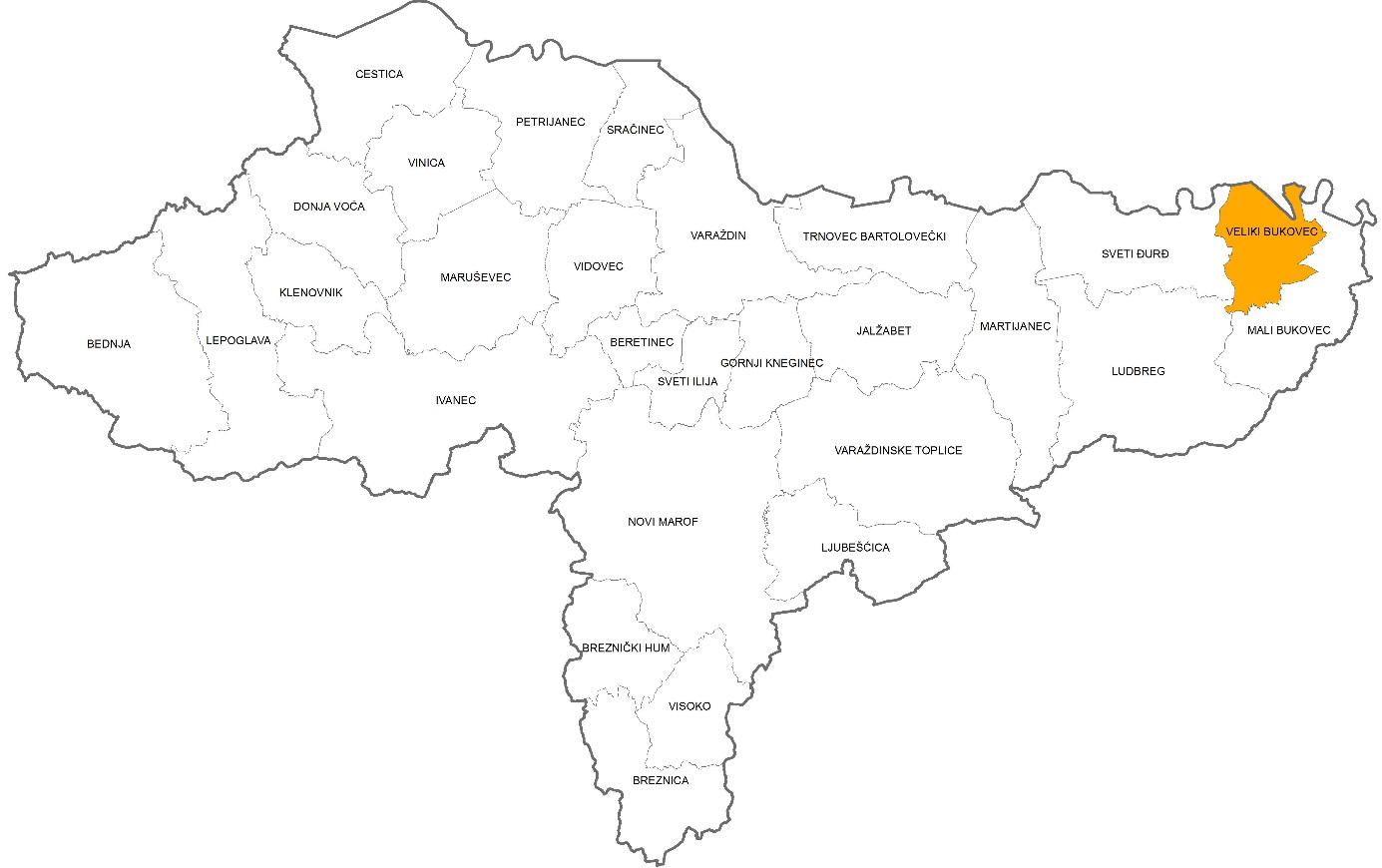 Izvor: AZRA d.o.o., 2015.Geomorfološke značajkePodručje općine je nizinsko (pridravska ravnica gornje Podravine). U Dravskoj nizini nema većih reljefnih razlika; najveće apsolutne visine su na zapadu općine (oko 142 m nadmorske visine), a najniže na istoku (oko 140 m nadmorske visine), što ukazuje na blagi pad prema istoku, u smjeru toka Drave. Dravska nizina je po postanku aluvijalna s debelim naslagama šljunka i pijeska čija je debljina preko 100 m. Danas su sedimenti na površini sačuvani u obliku dviju dravskih terasa, čija visina pada u smjeru toka. Najveći dio općine je na drugoj terasi sastavljenoj od šljunka, pijeska i šljunkovitog pijeska.Tla se nalaze pod intenzivnom poljoprivrednom proizvodnjom, a većinom se uzgaja kukuruz, pšenica, šećerna repa, a prisutna je i povrtlarska i cvjećarska proizvodnja.Uz dolinu Plitvice izvršena je odvodnja. Plitvica više ne plavi, poboljšani su vodozračni uvjeti u tlu te su uvjeti za ratarsku proizvodnju povoljniji. U dolini Bednje zastupljena su distrična  smeđa tla, tipična i lesivirana. Tla su pretežno antropogenezirana  i djelomično hidromeliorirana  (Bednja ne plavi jer je korito uređeno). Površinski sloj čini ilovača te su tla pogodna za uzgoj ratarskih kultura i povrća. Tektonski se područje općine nalazi u jedinici Dravska potolina i dijelom u južnom dijelu jedinice Murska potolina, strukturne jedinice Varaždinske depresije. Varaždinska depresija spuštena je tijekom kvartara i ispunjena aluvijalnim dravskim sedimentima. Seizmičkom mikrorajonizacijom grada Varaždina i okolice (Cvijanović i dr., 1972.), na osnovi seizmoloških studija, prostornom i vremenskom analizom seizmičkih aktivnosti na širem području, utvrđeno je da se područje nalazi u zoni maksimalnog seizmičkog intenziteta VII stupnja po Mercalli-Cancani-Sieberg skali.Čitavo područje općine Veliki Bukovec smješteno je na području koje je u hidrogeološkom smislu vodonosnik. Na području općine prisutne su podzemne vode, vode tekućice (rijeke, potoci i kanali) i akumulacijsko jezero. Sve tekućice na području općine pripadaju porječju Drave, odnosno Dunavskom slivu. Riječ je o rijekama Bednji i Plitvici te većem broju kanala i potoka. Najveći prirodni resurs su upravo podzemne vode podobne za eksploataciju. Prostornim planom bivše Općine Ludbreg područje u sjevernom dijelu općine (Trešćenica) rezervirano je kao zona crpilišta regionalnog značaja. Južni dio područja općine ulazi u IIIB zaštitnu zonu vodocrpilišta „Ivanšćak“ koje se nalazi na području susjedne Koprivničko-Križevačke županije.Na području Općine nalazi se akumulacijsko jezero nastalo izgradnjom Hidroelektrane (HE) Dubrava na sjevernom dijelu Općine. Duljina akumulacijskog jezera HE Dubrava iznosi 11,2 km, širina 1,5 km, površina 16,6 km2, a zapremina 93,5 x 106 m3. Dio jezera koji pripada Općini je površine 2,7 km2. Iako je izgradnjom HE sustava na Dravi znatno smanjena opasnost od poplava, još uvijek je velik dio Općine u plavnom području ugroženom od voda iz starog korita rijeke Drave. Prema podacima iz Hrvatskih voda, uz staro korito rijeke Drave planira se izrada obrambenog nasipa Selnica – Dubovica visine 1,2 m, širine krune 4 m.Na području općine značajni su resursi nemetalnih prirodnih sirovina šljunka i pijeska te se razvoj rudarske djelatnosti bazira na eksploataciji šljunka.Klimatske karakteristike područjaKlima čitave županije pa tako i općine Veliki Bukovec, prema studiji “Meteorološka podloga za potrebe prostornog planiranja Županije varaždinske” (Državni hidrometeorološki zavod, Zagreb), je umjerena toplo-kišna klima. Srednja godišnja temperatura zraka iznosi oko 10 ºC. Godišnji hod količine oborina je kontinentalnog tipa s maksimumom u toplom dijelu godine (travanj – rujan) i sekundarnim maksimumom u kasnu jesen. Sušnih razdoblja nema, a ukupne godišnje količine oborina iznose oko 900 mm.Ovo područje je područje s oko 2000 sati sijanja sunca godišnje, što je srednje osunčano područje Hrvatske.Godišnje ima oko 40-60 dana s maglom (siječanj oko 10 dana, ljeti je gotovo i nema), dok se mraz javlja od rujna do svibnja, pri čemu je najopasniji onaj u vrijeme bujanja vegetacije. Grad se javlja u prosjeku jednom godišnje (svibanj – srpanj).Prirodna baštinaŠume općine Veliki Bukovec pokrivaju 137,5 ha površine što je svega 5,9% od ukupne površine općine. U vlasništvu Republike Hrvatske je 124,5 ha  dok je u privatnom vlasništvu oko 13,00 ha šume. većina šuma se nalazi pod državnom upravom, preko 90% svih šuma. Državnim šumama gospodari Šumarija Ludbreg, ispostava Koprivnica. Zastupljene su slijedeće zajednice autohtonog šumskog drveća, šuma crne johe  i poljskog jasena zatim šume vrbe i topole, bijele i krhke vrbe, šuma bademaste vrbe te ostale šumske kulture ( euroamerička topola, bagrem, četinjače i crna joha).Uredbom Vlade Republike proglašen je Regionalni park Mura-Drava koji se proteže  kroz Međimursku, Varaždinsku, Koprivničko - križevačku, Virovitičko - podravsku i Osječko baranjsku županiju, na području rijeke Mure i Drave, u ukupnoj površini od 87.680,52 ha. Dio  Općine Veliki Bukovec  koji  u Regionalnom parku Mura-Drava nalazi se područje uz tok rijeke Drave i to na površini  općine od 1202,87 ha. Perivoj uz barokno-klasicistički dvorac u Velikom Bukovcu počeo se uređivati sredinom 18 st., nakon izgradnje dvorca, a konačno je formiran početkom 19. st. Formiran je dijelom od postojeće šume hrasta lužnjaka s grabom, jasenom, klenom, bijelom topolom i brijestom, a dijelom od livadnih površina.  Šumski dijelovi se nalaze na rubnim dijelovima perivoja dok je središnji dio zadržao livadni karakter, odnosno oblikovan je s različitim samoniklim i egzotičnim vrstama (močvarni taksodij, duglazija itd.). Ima obilježja engleskih perivoja (s jezerom), dok je mali dio pored dvorca bio oblikovan kao ornamentalni barokni vrt.Tablica 2: Zaštićena prirodna bogatstvaIzvor: JU za upravljanje zaštićenim prirodnim vri8jednostima na području Varaždinske županije, 2016. godine Na području Općine Veliki Bukovec nalazi se područje Ekološke mreže NATURA 2000: HR5000014- Gornji tok Drave (od Donje Dubrave do Terezinog polja)– Područje od značaja za Zajednicu ( SCI)HR2001307– Drava - akumulacije- Područje od značaja za Zajednicu ( SCI)HR1000013- Područje posebne zaštite ( SPA)HR1000014- Gornji tok Drave (od Donje Dubrave do Terezinog polja) ( SPA)Na području NATURA 2000 nalaze se  pojedina rijetka i ugrožena staništa (poput hidrofilnih rubova visokih zeleni uz rijeke i šume, prirodne eutrofne vode s vegetacijom Hydrocharition ili Magnopotamion, aluvijalne šume i slično), te mogu pronaći neke od rijetkih i ugroženih biljnih i životinjskih vrsta poput vidre, dabra, velikog vretenca, kebrača, više vrsta kaćuna, crne rode, štekavca, male čigre i slično.Slika 2: Područja Ekološke mreže NATURA 2000 na području Općine Veliki Bukovec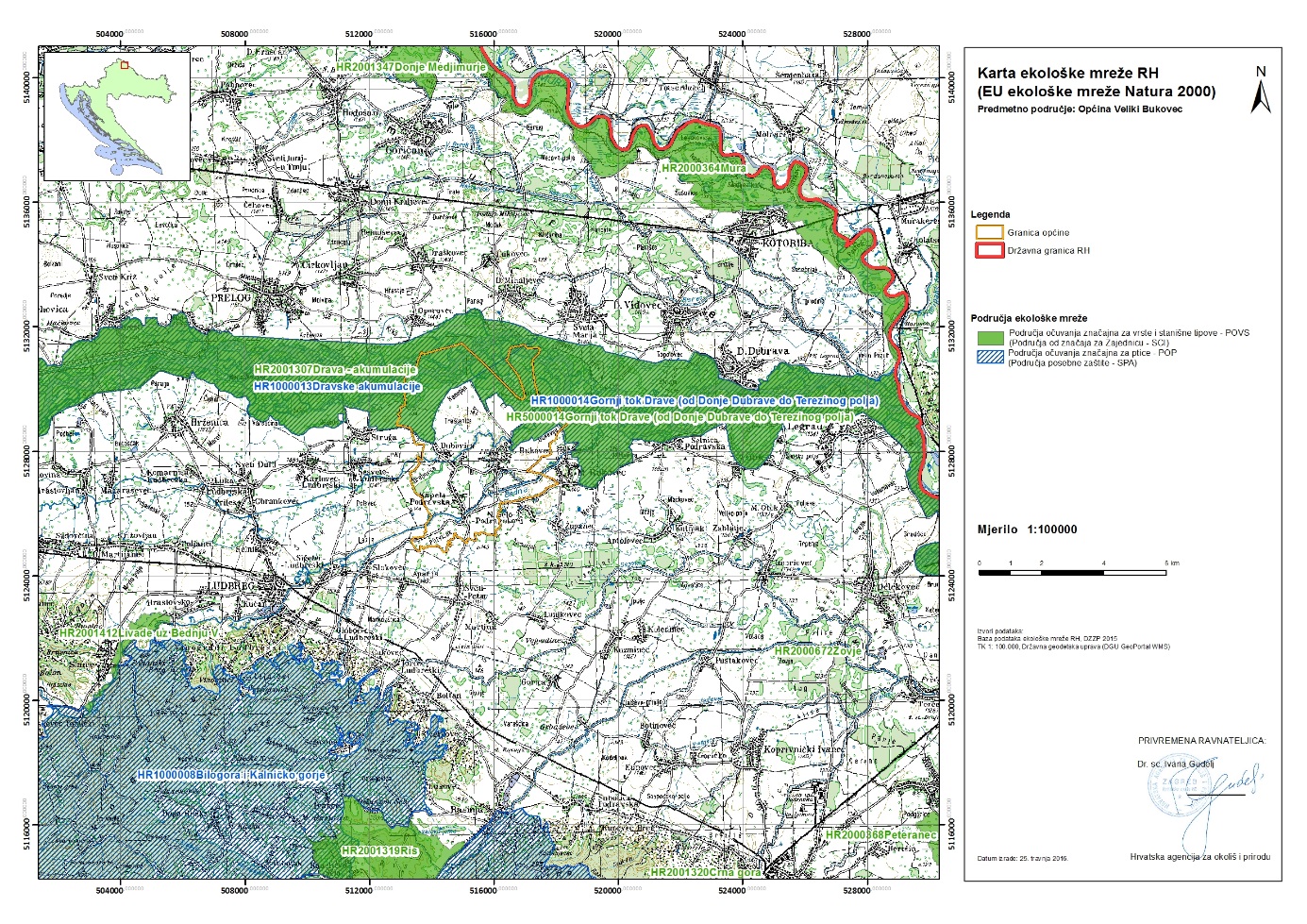 Izvor: Državni zavod za zaštitu prirode, 2015.Kulturno - povijesna i tradicijska baštinaNa području Općine Veliki Bukovec prema Zakonu o zaštiti i očuvanju kulturnih dobara nalaze se nepokretna kulturna dobra Dvor Drašković. To je barokno-klasicistički dvorac obitelji Drašković, zajedno s dvorskom kapelom, gospodarskim zgradama i parkom kojise  nalazi  u središtu naselja Veliki Bukovec. Na temeljima stare rezidencije grof J. K. Drašković 1754/1755. gradi novi dvorac, koji je u 19. st. obnovljen i proširen. Dvorac je jednokatna građevina s izduženim glavnim i kratkim bočnim krilima. Crkva sv. Franje Asiškog se nalazi na južnoj strani naselja Veliki Bukovec, u neposrednoj blizini dvorca Drašković. Sagrađena je početkom 19. st. na mjestu starije crkve. Glavno pročelje je orijentirano prema istoku i nad njim se uzdiže zvonik. Na širi brod s bočnim kapelama nastavlja se uže kvadratično svetiše oblog zaključka, u prvom traveju zidano je pjevalište, a unutrašnjost je bogatog neobaroknog oblikovanja. Župni je dvor smješten podalje, sjeveroistočno od crkve, a izgrađen je vjerojatno početkom 19. st.Zaštićeno nepokretno kulturno dobro je i Pil sv. Ivana Nepomuka  koji je podignut uz prilaznu cestu dvorcu obitelji Drašković u Velikom Bukovcu i jedan je od triju očuvanih posvećenih istom svecu, uz one u Klenovniku i Varaždinu. Povezuje ih sličnost barokne kompozicije, tretmana ikonografske teme, umjetnička kvaliteta izvedbe, velike dimenzije, vrijeme nastanka, te donatori. Pil su podigli ban grof Franjo Nadasdy sa ženom Suzanom Malatinsky 1767.Zaštićena pokretna kulturna dobra na području Općine su inventar Župne crkve sv. Franje Asiškog i orgulje iz Župne crkve sv. Franje Asiškog. Uz navedena zaštićena dobra na području Općine nalaze se i sljedeća evidentirana dobra navedena u prostornom planovima ( PPUO Veliki Bukovec donesen 2002. i ID PPUO Veliki Bukovec donesen 2006. godine). koja nisu u potpunosti prošla stručnu obradu. To su kompleks uz mlin na rijeci Bednji s početka 19. st., tvornica alkohola iz 1904. godine zatim raspelo na raskrižju Dravske i Modričeve ulice iz 1888. godine koji se nalaze u naselju Veliki Bukovec.  u naselju Dubovica tu su dva raspela na južnom ulazu i sjevernom dijelu naselja te položaj Otok i goričica ( nizina sjeverno od sela.)  u Kapeli Podravskoj to je kapela sv. Trojstva, kuća iz 1913. godine neostilskog pročelja, raspelo iz 1937. godine u južnom dijelu. Za posjed Blažuc kao evidentirano arheološko dobro treba provesti postupak valorizacije. Tablica 3: Zaštićena nepokretna povijesno-kulturna baština (materijalna)Izvor: Općina Veliki Bukovec, Ministarstvo kulture, 2016.Tablica 4: Zaštićena pokretna povijesno-kulturna baština (materijalna)Izvor: Općina Veliki Bukovec, Ministarstvo kulture, 2016.Kvaliteta života i stanje infrastrukturePrometna infrastrukturaOpćina Veliki Bukovec nalazi se izvan najvažnijih prometnih sustava Županije i Države. Njenim područjem prolazi samo cestovna mreža, a od kategoriziranih cesta prolaze županijske i lokalne ceste. Sva naselja općine međusobno su vrlo dobro cestovno povezana. Područjem Općine prolaze dvije županijske ceste: ŽC 2072 i ŽC 2076  dužine 7,1 km i dvije lokalne ceste: LC 25100 i LC 25101 na 3,6 km. Na području općine nalaze se i  93 nerazvrstane ceste (67,5 km) od čega je 6,5 km asfaltirano. Županijska cesta ŽC 2076 u lošem je stanju i potrebno je proširenje ceste s biciklističkim stazama s obje strane i nogostupima u naselju Kapela Podravska zbog velikog intenziteta teretnog prometa. ŽC 2072 u nešto boljem je stanju ali također potrebno proširenje s biciklističkim stazama izvan naselja i nogostupima kroz naselja Veliki Bukovec i Dubovica. Lokalne ceste su u relativno dobrom stanju s potrebnom izgradnjom nogostupa kroz naselja. Na području Velikog Bukovca prometuje AP Varaždin. Općina ima 6 autobusna stajališta i 6 autobusnih linija dnevno. Grafikon 1: Cestovna infrastruktura u Općini Veliki BukovecIzvor: AZRA d.o.o., 2015.Telekomunikacijska infrastrukturaNa području općine poštanski promet obavlja „Hrvatska pošta“ d.d., Središte pošta Varaždin, posredstvom poštanskog ureda 42231 Mali Bukovec. Ured pokriva područje od 9 naselja, tj. područje općina Veliki i Mali Bukovec. Površina područja koje pokriva je oko 60 km2 i poslužuje se oko 4.400 korisnika, što je zadovoljavajuća pristupačnost poštanske mreže i kvalitetno zadovoljavanje potreba korisnika.Na području općine Veliki Bukovec veliku većinu telekomunikacijskog prometa organizira i obavlja T-HT Grupa, odnosno T-Com, no prisutni su i ostali operateri. Prisutni su i ostali  Naselja općine obuhvaćena su pristupnom telekomunikacijskom mrežom RSS-a Veliki Bukovec. Mreža je u cijelosti izgrađena podzemno, dok su prijenosni mediji svjetlovodni kabeli. Korisnički vodovi su izgrađeni od kabela s bakrenim paricama. Instalirani kapacitet RSS-a Veliki Bukovec iznosi 512 telefonskih priključaka, dok je kapacitet pristupne mreže 2 150 parica. Broj instaliranih priključaka iznosi 412. U 2015. godini počela je izrada Plana razvoja širokopojasnog pristupa Internetu u koji će biti uključena i općina Veliki Bukovec. Slika 3: Telekomunikacijska infrastruktura Općine Veliki Bukovec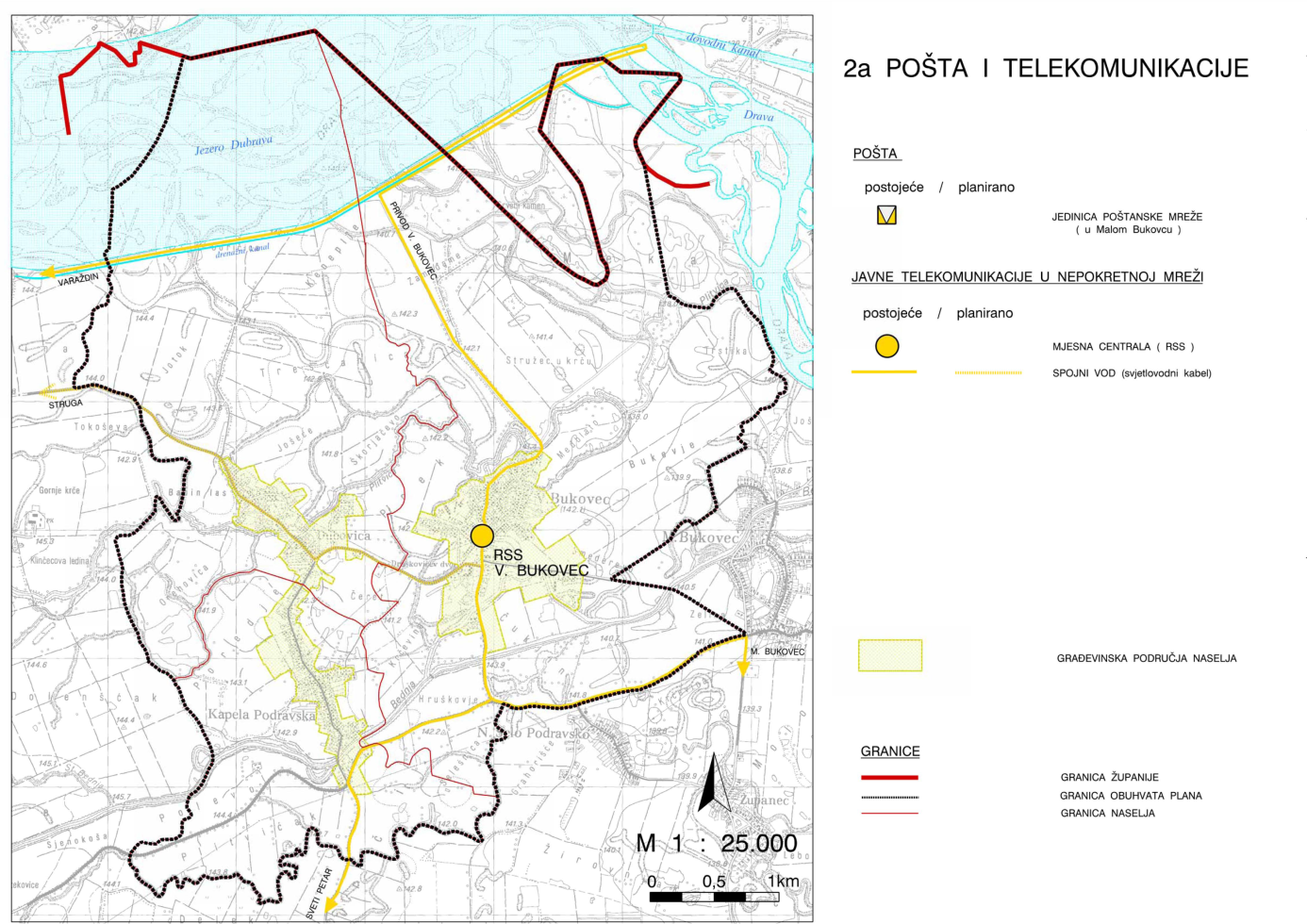 Izvor: PPUO Veliki Bukovec, 2016.Tablica 5: Postotak kućanstva s ugovorenom brzinom pristupa internetu u Općini Veliki BukovecIzvor: HAKOM, 2015.Opskrba električnom energijomPodručje općine strujom opskrbljuje HEP ODS d.o.o. „Elektra“ Koprivnica preko transformatorskih stanica (TS) TS 35/10 kV Ludbreg i TS 35/10 kv Selnik, obje instalirane snage 2x8 MVA. Te transformatorske stanice se napajaju iz TS 110/35 kV Ludbreg. Područjem općine razmješteno je 11 TS-a 10/0,4 kV koje snabdijevaju sva naselja općine i to 9 za snabdijevanje kućanstava i 3 za snabdijevanje pilana i industrijskih pogona. Ukupna instalirana snaga postojećih trafostanica je 2.260 kVA, dok je prosječno opterećenje cca 65-75%. Transformatorske stanice su većim dijelom priključene zračnim 10 kV vodovima, a manjim dijelom podzemnim kabelskim vodovima (građevinsko područje). Dužina podzemne niskonaponske mreže je 3.306 m, a dužina zračne niskonaponske mreže je 11.771 m. Pokrivenost Općine sustavom električne energije je 100%. Priključenost kućanstva na elektroopskrbni sustav je 100%. Općina Veliki  Bukovec potiče korištenje obnovljivih izvora energije, a korištenje obnovljivih izvora energije na području Općine zastupljeno je na javnim objektima. U suradnji s Fondom za zaštitu okoliša i energetske učinkovitosti provode se projekti usmjereni na poboljšanje energetske učinkovitosti javnih objekata, javne rasvjete i zbrinjavanje smeća Opskrba plinomDistribuciju plina na području općine obavlja distributer „Termoplin d.d. Varaždin“. Općina se snabdijeva zemnim plinom preko razvodne srednje-tlačne plinske mreže koja se proteže uglavnom duž prometnica, a napaja se iz mjerno-redukcijske stanice (MRS) Ludbreg uz mogućnost alternativnog napajanja iz MRS Jalžabet i MRS Varaždin. Čitavo područje općine pokriveno je plinskom mrežom.  Broj kućanstva priključenih na plinsku mrežu  u Općini iznosi 190 a pravnih osoba 36. potrošnja plina u2015. godini po kućanstvima bila je 265.619,00 mn3 a pravnih osoba 174.367,00 mn3.  Izgrađeni plinski distribucijski sustav obuhvaća 15.935 metara plinovoda. Vodoopskrba, odvodnja i pročišćavanje otpadnih vodaKao i u većini Općina na području Varaždinske županije, opskrba vodom obavlja se preko regionalnog sustava vodovoda „Varaždin“. Na području općine izgrađena je razvodna vodoopskrbna mreža u svim naseljima. Područje općine spada u istočnu vodoopskrbnu zonu,  tj. zonu “B“ – podzona „B1“. Na mrežu su priključena gotovo sva domaćinstva (više od 95%). Voda se na područje općine doprema preko precrpne stanice „Poljanec“ i vodospreme „Ludbreg“.Ukupni broj  domaćinstva priključenih na vodoopskrbni sustav  na području Općine u 2015. godini bilo 313 s potrošnjom od 33.000 m3 pitke  vode, dok je poslovnih subjekata priključeno 27 s potrošnjom od 5.836 m3. Tablica 6: Broj kućanstva naselja Općine Veliki BukovecIzvor: Općina „Varkom“ d.d., 2016.Problem odvodnje i pročišćavanja otpadnih voda još nije riješen (nema kanalizacije), što je naglašen problem s obzirom na razvijenu vodovodnu mrežu. Većina kućanstava otpadne vode prikuplja putem septičkih jama s i bez taložnica, dok se oborinske vode slijevaju u prirodne vodotoke i depresije kroz otvorene jarke. Kanali za odvodnju oborinskih voda postoje u svim naseljima ali je potrebno uređenje te uz županijske ceste.Dio oborinskih voda i voda iz površinskih vodotoka infiltrira se u podzemlje i tvori značajne zalihe podzemnih voda. Uz oborinske vode u tlo prodiru i razna onečišćenja koja kvare kvalitetu podzemnih voda.Kroz 10 Općina i Grad Varaždin, među kojima je i Općina Veliki Bukovec prolazi višegodišnji projekt „Aglomeracija Varaždin“ kojem je planirani završetak 2018. godina.Gospodarenje otpadomTrgovačko poduzeće koje obavlja dužnost prikupljanja i odvoza otpada na području Općine  Veliki Bukovec je tvrtka „Babić“ d.o.o. Cestica. Općina Veliki Bukovec ima uspostavljen organiziran sustav gospodarenja otpadom, a odvozom otpada obuhvaćena su sva naselja Općine. Na  području  općine  Veliki  Bukovec organiziranim  sakupljanjem  i  odvozom komunalnog otpada obuhvaćena su sva kućanstva i to na način da 200 kućanstava posjeduje kantu od 120 litara, a 3 kućanstva posjeduju kante od 240 l. Osim  kanti  koje  su  podijeljene po kućanstvima na području Općine postavljena su 3 zelena otoka  za  prikupljanje  papira, plastike, stakla i  tekstila.  Bio otpad  koji  nastaje  po  kućanstvima stanovnici Općine koriste za stvaranje komposta ili kao hranu za životinje. Na području Općine prema podacima komunalnog poduzeća skupilo se 14,48 t miješanog otpada te 14,48 t papira i kartona. komunalni otpad odvozi se 3 puta mjesečno, papir i plastika jednom mjesečno, dva puta  godišnje odvozi se glomazni otpad, sa zelenih otoka jednom mjesečno. Poslovna infrastrukturaVeliki potencijal za gospodarski razvoj ima Poduzetnička zona „Veliki Bukovec“, ukupne površine 20,58 ha. Opremljeno je 15,07% zone (3,10 ha), u kojoj su smještene dva drvna  tvrtke Požgaj grupa tvrtka s oko 300 zaposlenih i Stolarija- pilana Antun Pečenec s 160 zaposlenih. Na površini zone od 8,43 ha zbog postupka povrata imovine uknjižena je zabrana otuđenja i opterećenja. Svrha osnivanja Poduzetničke zone „Veliki Bukovec“ je poticanje razvoja poduzetništva kao pokretačke snage lokalnog održivog gospodarskog razvoja – povećanje broja gospodarskih subjekata, poboljšanje poslovnih rezultata i konkurentnosti poduzetnika, porast zaposlenosti te povećanje udjela proizvodnje i usluga u ukupnom gospodarstvu općine Veliki Bukovec. Svaki gospodarstvenik koji proširuje proizvodne objekte i hale namijenjene za poduzetničku djelatnost djelomično je oslobođen plaćanja komunalnog doprinosa, a poljoprivrednicima se sufinancira osiguranje usjeva.Društvena infrastrukturaOd ustanova važnih za društveni razvoj zajednice, u Općini Veliki Bukovec u svakom naselju nalazi se društveni dom koji služi kao centar društvenog i kulturnog života. U njima se održavaju različite priredbe i manifestacije te služe za rad udruga civilnog društva i aktivnosti vatrogasaca. Domovi su izgrađeni tijekom 90 – ih godina i potrebna je promjerna stolarije i fasade  kako bi ispunili zahtjeve infrastrukturnog nositelja društvenog i kulturnog života. U velikoj mjeri zastupljena je i sportska infrastruktura i to u vidu nogometnih igrališta koje ima svako naselje te sportska dvorana koja se nalazi u sklopu osnovne škole. GospodarstvoGospodarske značajkeNa temelju izračuna Ministarstva regionalnog razvoja i fondova EU, Općina Veliki Bukovec nalazi se u III. skupini s indeksom razvijenosti od 82,31%. Varaždinska županija prema klasifikaciji županija nalazi se u II. skupini s indeksom razvijenosti koji iznosi 86,34%.U sljedećim tablicama dani je prikaz stanja gospodarstva Općine Veliki Bukovec.Tablica 7: Osnovni financijski rezultati poduzetnika Općine Bukovec (iznosi u tisućama kn)Izvor: FINA, Analiza financijskih rezultata poslovanja poduzetnika RH u 2013. po gradovima/općinama, Analiza financijskih rezultata poslovanja poduzetnika RH u 2014. po gradovima/općinama; 2015.Na području Općine Veliki Bukovec kod pravnih osoba/subjekata zaposleno je ukupno 23 osoba, što predstavlja tek 0,76% ukupno zaposlenih u pravnim osobama u Varaždinskoj županiji. Prema podacima Hrvatskog zavoda za mirovinsko osiguranje, ukupan broj zaposlenih u pravnim osobama na dan 31.01.2016. godine iznosi 42 osoba, odnosno osiguranika.Ukupni prihodi ostvareni su u iznosu od 219.596.000,00 kuna, što je za 15,88% manje nego prethodne godine. Pravne osobe/subjekti su u 2013. i 2014. godini poslovali s negativnim poslovnim rezultatom, odnosno gubitkom.Tablica 8: Osnovni financijski rezultati poduzetnika Općine Veliki Bukovec u 2014. godini po djelatnostimaIzvor: HGK, 2016.Promatrano prema područjima djelatnosti na ukupne rezultate poslovanja pravnih osoba/subjekata Općine Veliki Bukovec, dominantan je utjecaj poljoprivredne djelatnosti (6 tvrtki i 14 zaposlenih) i prerađivačke djelatnosti (5 tvrtki s 367 zaposlenih). Utjecaj ostalih djelatnosti je manji.Tablica 9: Izvoz i uvoz 2013. i 2014. u tisućama kunaIzvor: HGK Županijska komora Varaždin, 2015.Prema podacima Hrvatske gospodarske komore, Županijske komore Varaždin, u 2014. godini pravne osobe/subjekti Općine Veliki Bukovec sudjelovala je  manje od 1% u ukupnom uvozu Varaždinske županije. Ukupan izvoz zabilježen je u iznosu od 134,818 milijuna kuna što čini 2% u ukupnom izvozu Varaždinske županije. U odnosu na 2013. godinu, ostvaren je veći izvoz i uvoz. Na području Općine Veliki Bukovec slabije je razvijeno obrtništvo od malog i srednjeg poduzetništva. Prema podacima Obrtničke komore Varaždinske županije, Udruženja hrvatskih obrtnika Ludbreg, na dan 31.12.2015. godine, na području Općine Veliki Bukovec djelatnost je obavljalo 13 obrta. Muških vlasnika obrta je 6, dok je ženskih vlasnika obrta 7.  Iz grafikona je vidljivo da su na području Općine najviše zastupljeni uslužni obrti (38%).Grafikon 2: Broj obrta u Općini Veliki Bukovec u 2015. godiniIzvor: Obrtnička komora Varaždinske županije, Udruženje hrvatskih obrtnika Ludbreg, 2016.ZapošljavanjePrema evidenciji Hrvatskog zavoda za zapošljavanje, u Općini Veliki Bukovec je u ožujku 2016. bilo nezaposleno ukupno 24 osobe, od čega 11 žena (45,83%) te 13 muškaraca (54,17%). Detaljan pregled prema razini obrazovanja i spolu prikazan je u sljedećoj tablici.Tablica 10: Nezaposlene osobe prema kvalifikaciji i spoluIzvor: Hrvatski zavod za zapošljavanje, Područni ured Varaždin: Mjesečni bilten za ožujak 2016.U ožujka 2016. godine, Općina Veliki Bukovec imala je 0,37% nezaposlenih osoba u odnosu na ukupno nezaposlene osobe u Varaždinskoj županiji. Najveći broj nezaposlenih osoba su osobe sa srednjoškolskim obrazovanjem do 3. godine,  koje čine 41,67% ukupnog broja nezaposlenih u Općini Veliki Bukovec. Ista situacija je u Varaždinskoj županiji, najveći dio nezaposlenih osoba čine osobe srednjoškolskog obrazovanja do 3. godine (31,66%).PoljoprivredaOpćina Veliki Bukovec je tradicionalno poljoprivredni kraj. Osnovna namjena poljoprivrednog zemljišta pogodna je za bavljenje stočarstvom, povrtlarstvom, voćarstvom i cvjećarstvom. Poljoprivreda je najvažniji izvor prihoda većini kućanstva. Osnovna karakteristika prostora je nizinski teren koji čini pridravska ravnica gornje Podravine.Prema Popisu poljoprivrede 2003. godine, od ukupne površine Općine (22,95 km2) na raspoložive površine poljoprivrednog zemljišta otpada 14,72 km², odnosno 64,14%. U svrhu poljoprivredne proizvodnje koristi se 12,71 km², što je 80,35% od ukupno raspoložive površine  poljoprivrednog zemljišta, odnosno 55,38% od ukupne površine Općine.Tablica 11: Struktura poljoprivrednog zemljišta po namjeni (ha)Izvor: DZS, Popis poljoprivrede 2003.Najviše površine zauzimaju oranice i vrtovi s 1.063,24 ha, odnosno 83,68,26% i livade sa 170,35 ha, odnosno 13,41%, što je vidljivo u Tablici 6.Prema podacima Agencije za plaćanja u poljoprivredi, ribarstvu i ruralnom razvoju (APPRRR), obradiva površina zauzima ukupno 437,35 ha, od čega oranice zauzimaju 411,26 ha, odnosno 94,03% obradive površine, staklenik na oranici 3,69 ha odnosno 0,84%, livade 19,13 ha, odnosno 4,37%, pašnjaci 0,62 ha, odnosno 0,14%, voćnjaci 2,03 ha, odnosno 0,46%, dok mješoviti višegodišnji nasadi zauzimaju 0,61 ha, odnosno 0,14% ukupne površine. Tablica 12: Poljoprivredne površine Općine Veliki Bukovec prema vrsti uporabe zemljišta (ha)Izvor: APPRRR, 2016.Prema podacima APPRRR-a, najčešći način korištenja parcela (prijavljenih u ARKOD-u )  su oranice na 983 parcela, livade na 68 parcela te staklenici na oranice 41 parcela, a ostalo je u manjem ili neznatnom udjelu. Ukupno se za poljoprivrednu proizvodnju koristi 437,35 ha, na ukupno 1100 parcela.Tablica 13: Prikaz načina korištenja parcela (ha) prijavljenih u ARKOD-uIzvor: APPRRR, ARKOD na dan 31.12.2015.Prosječna veličina proizvodnih parcela iznosi 0,40 ha. Na temelju rezultata upisa poljoprivrednih gospodarstva u ARKOD, vidljivo je da je proizvodnja otežana radi usitnjenosti površina te disperzije proizvodnih parcela.Mikroklimatske prilike u Općini Veliki Bukovec  pogoduju uzgoju žitarica i povrća. Na oranicama se, osim žitarica, najviše uzgaja krumpir i grah te krmno bilje. U velikoj mjeri zastupljeno je cvjećarstvo i povrtlarstvo.Tablica 14: Poljoprivredna gospodarstva s najzastupljenijim kulturama za koje je zatražena potpora s jedinstvenog zahtjeva iz 2014. godine na području Općine Veliki BukovecIzvor: APPRRR, baza jedinstvenih zahtjeva za 2014. godinu, 2016. Prema podacima APPRRR-a, iz baze jedinstvenih zahtjeva za 2014. godinu ISAP, od povrtnih kultura za koje je zatražena potpora, najzastupljeniji je uzgoj graha na 24,31 ha i krumpir na 10,35 ha površine. Od žitarica najzastupljeniji je kukuruz na 870,64 ha površine, pšenica na 202,28 ha, ječam na 84,4 ha, tikva uljanica na 17,65 ha površine i ugar na 26,42 ha. Od voćarskih kultura najzastupljenija je plemenita vinova loza na 3,27 ha, miješani nasad voćnih vrsta na 2,7 ha i orah na 7,41 ha.U 2014. godini proizvelo se 3,59 t grožđa, odnosno 26,50 hl vina, što čini 0,29% ukupne proizvodnje grožđa u Varaždinskoj županiji, odnosno 0,35% ukupne proizvodnje vina u Varaždinskoj županiji.Tablica 15: Proizvodnja grožđa i vinaIzvor: APPRRR, 2016.Prema podacima iz Popisa poljoprivrede 2003. godine, u strukturi stočarske proizvodnje najviše je bio zastupljen uzgoj peradi s 17.461 jedinki, zatim uzgoj svinja s 4.462 jedinki, kunića s  1.115 jedinke, goveda s 556 jedinke, koza s 73 jedinki, dok je najmanje zastupljen bio uzgoj ovaca s 4 jedinke. Stočarstvo  stočarska proizvodnja je najvažnija poljoprivredna grana. Gotovo svako domaćinstvo bavi se uzgojem svinja i goveda te je nekima to i jedini izvor prihoda.Tablica 16: Struktura stočarske proizvodnjeIzvor: DZS, Popis poljoprivrede 2003.; Hrvatska poljoprivredna agencija, 2015.
Iz Tablice 11 vidljiv je pad stočarske proizvodnje u odnosu na 2003. godinu, jedino je zabilježen porast broja ovaca. Najviše je zastupljen uzgoj svinja sa 190 jedinki, zatim slijedi uzgoj peradi s 92 jedinke, ovaca s 53 jedinke, goveda s 37 jedinki, dok je broj kunića i koza nepoznat. Tablica 17: Broj poljoprivrednih proizvođača prema vrsti poljoprivrednog gospodarstva upisanih u Upisnik poljoprivrednih gospodarstavaIzvor: APPRRR, 2016. godineU Upisnik poljoprivrednih gospodarstava ukupno je upisano 270 poljoprivrednih gospodarstva, od čega su 259 obiteljska poljoprivredna gospodarstva, 2 obrta i 8 trgovačka društva, što je vidljivo u Tablici 16. Prostor Općine Veliki Bukovec pruža dobre polazne mogućnosti za intenzivniji razvoj ratarstva, stočarstva, voćarstva, kao i ekološku poljoprivrednu proizvodnju, kroz seoska gospodarstva i poduzetništvo.Lovno i ribolovno gospodarstvoNa području Općine Veliki Bukovec djeluje Lovačko društvo „Fazan“ iz Velikog Bukovca. Radne obveze društva odnose se na uređivanje i čuvanje lovišta, prihranjivanje i čuvanje divljači u lovištu, čime se fond divljači znatno povećava iz godine u godinu.Kroz područje Općine Veliki Bukovec proteže se Otvoreno zajedničko lovište br.9 ukupne površina 14,62 ha i pripada nizinskim panonskim lovištima. Manji dio Općine dijelom je i Otvorenog lovišta br.10 (Lovačko društvo „Prepelica“ Mali Bukovec)  te Otvorenog državnog lovišta br. V/1 „Dubrava“ (Lovačko društvo „Fazan“ Donja Dubrava). U lovištu od divljači obitavaju obične srne i sitna divljač (zec, fazan, trčka, divlja patka, prepelica). Daljnji razvoj lovstva trebao bi se uklopiti u razvoj kontinentalnog turizma, za koji postoje potencijalni uvjeti. TurizamNa području općine Veliki Bukovec do sada nisu zabilježena turistička kretanja koja bi ga svrstala u važnije turističke destinacije Varaždinske županije. Općina raspolaže s nekoliko turističkih potencijala koji se temelje na resursima lovišta, povijesnih spomenika i prirodne baštine, manifestacijama te poljoprivrednoj proizvodnji. Smještajni objekti ne postoje na području općine već se nalaze u gradu Ludbregu.Dosadašnji razvoj ugostiteljsko - turističke djelatnosti lokalnog je značaja (manji privatni ugostiteljski objekti). Posebno se ističe ponuda eko etno sela sv. Franje Asiškog u vlasništvu obiteljsko poljoprivrednog gospodarstva Požgaj gdje se uz ugostiteljsku ponudu, vrši plasman ljekovitog bilja te upoznavanje autohtonih pasmina životinja i razgled starina bukovečkog kraja. U zoni kod brane HE Dubrava na drenažnom kanalu koji služi za zaštitu zaobalja od procjednih voda iz akumulacije  postoje uvjeti za vježbanje vožnje kajak kanua po divljoj vodi a postoji interes za izgradnjom nove staze s većim padom vode , čime bi se otvorile mnogostruke mogućnosti za sport, rekreaciju i vježbe spašavanja iz poplava i bujica.Demografske i socijalne značajkeU razdoblju od 1991. do 2011. godine ukupni se broj stanovnika smanjio za 241 osobu, odnosno 14,35%. U razdoblju od 1991. do 2001. bilježi se pad broja stanovnika za 6,02%, no od 2001. do 2011. bilježi se pad broja stanovnika za 9,74%, odnosno bilježimo 140 osoba manje. U posljednjih dvadeset godina, konstantan pad broja stanovnika bilježe sva  naselja ove općine. Dinamika kretanja broja stanovnika u razdoblju od 1991.-2011. godine vidljiva je iz Grafikona 4.Grafikon 3: Dinamika kretanja broja stanovnika od 1991. - 2011.Izvor: DZS, Naselja i stanovništvo RH 1857. – 2001., Popis stanovništva 2001. i 2011. Vitalni indeks, odnosno broj živorođenih na 100 umrlih, za Općinu Veliki Bukovec u 2013. godini iznosio je 55,6 Vitalni indeks jedan je od pokazatelja negativnih demografskih trendova, odnosno smanjenja broja stanovnika i ruralne depopulacije područja te posljedica negativnog prirodnog prirasta (-8) koji karakterizira i cijelu Varaždinsku županiju. Prema Popisu stanovništva 2011., udio stanovnika mlađih od 20 godina (324 stanovnika) iznosi 22,53%, udio stanovnika starosti između 20 i 60 godina (743) iznosi 51,69%, dok udio stanovnika od 60 i više godina (371) iznosi 25,80%. U strukturi stanovništva po spolu, žene (53,06%) su nešto zastupljenije od muškaraca (46,94%) u ukupnom broju stanovnika.Tablica 18: Stanovništvo prema starosti i spoluIzvor: DZS, Popis stanovništva 2011.U odnosu na 2001. godinu, broj stanovnika mlađih od 20 godina (538) smanjio se za 34 stanovnika, broj stanovnika između 20 i 59 godina (784) smanjio se za 41, dok se broj stanovnika od 60 i više godina (420) smanjio za 49 stanovnika. Indeks starenja iznosi 114,51%, dok je prema podacima iz 2001. godine iznosio 78,07%, što ukazuje na starenje populacije.Podaci iz Popisa stanovništva 2011. godine prema školskoj spremi stanovništva starijeg od 15 godina ukazuju da je:bez školske spreme bilo 0,42% osoba,nepotpuno osnovno obrazovanje imalo 15,03% osoba,neki stupanj obrazovanja (osnovno, srednje, više i visoko) imalo 82,55% osoba (najbrojniji su oni sa srednjoškolskim obrazovanjem),doktorat znanosti ima jedna osoba.Podaci su prikazani u Tablici 14.Tablica 19: Stanovništvo staro 15 i više godina prema spolu i završenoj školi Izvor: DZS, Popis stanovništva 2011. Postotak stanovništva bez školske spreme se smanjio u odnosu na 2001. godinu kada je iznosio 0,45% te se povećao postotak stanovništva s nekim stupnjem obrazovanja koji je iznosio 68,86%.Prema nacionalnosti, 97,57% stanovnika su Hrvati (1.403), 0,64% stanovnika su pripadnici nacionalnih manjina (9), dok se 0,1% stanovnika (2)  nisu izjasnili. Prema popisu stanovništva iz 2011. godine, Općina Veliki Bukovec broji 389 kućanstva, što je u odnosu na Popis stanovništva iz 2001. godine smanjenje broja  kućanstava za 8,47%, kada je bilo ukupno 425 kućanstava. Pretežno su to samačka kućanstva (18,51%), 2 i 4 člana (svako 17,74%) i 3 člana (12,34%), dok domaćinstva s 5 ili više članova čine 33,68%. Broj samačkih kućanstava se povećao u odnosu na 2001. godinu,  kada su činila 15,06%.  Prosječna veličina kućanstva iznosi 3,64 člana. Tablica 20: Kućanstva prema veličini i broju članova na području Općine Veliki BukovecIzvor: DZS, Popis stanovništva 2011.Udio broja kućanstava u Općini Veliki Bukovec u ukupnom broju kućanstava u Varaždinskoj županiji iznosi 0,70%.Obrazovanje Odgojno - obrazovnu infrastrukturu na području Općine Veliki Bukovec čine javni Dječji vrtić Veliki Bukovec i Osnovna škola Veliki Bukovec, oboje smješteni u naselju Veliki Bukovec.Programom predškolskog odgoja i obrazovanja obuhvaćeno je ukupno 41 dijete. U vrtiću se izvodi redoviti peto-satni program. Rad s djecom organiziran je u dvije mješovite odgojno-obrazovne skupine. Jaslička skupina nije organizirana, a program pred škole postoji u sklopu osnovne škole.  U vrtiću je zaposlen jedan odgajatelj. Općina sufinancira program predškolskog odgoja i obrazovanja, odnosno cijenu smještaja djeteta u vrtiću. Zbog malog broja djece Općina planira s jednom od susjednih Općina pokrenuti zajednički projekt izgradnje dječjeg vrtića kako bi se stvorili uvjeti za zbrinjavanje djece svih uzrasta.U okviru osnovnoškolskog obrazovanja na području Općine Veliki Bukovec djeluje Osnovna škola Veliki Bukovec koju je u šk. godini 2015./2016. pohađa 307 učenika, od toga 247 učenika putnika te 33 učenika s teškoćama u razvoju. U školi je zaposleno 33 učitelja te 3 stručna suradnika, a u nastavi pomaže i jedan pomoćnik. Za sve učenike organizirana je prehrana u školskoj kuhinji. Učenicima putnicima Općina ne sufinancira prijevoz do škole, a nastava se odvija  dvosmjenski. Najveći problem predstavlja nedovoljan broj učionica te dvorana koja je u funkciji samo na 1/3 površine.Učenici najvećim dijelom srednjoškolsko obrazovanje nastavljaju na području Varaždinske županije tj. najviše u Varaždinu, Ludbregu i Koprivnici.Tablica 21: Obrazovna infrastruktura Općine Veliki BukovecIzvor: Općina Veliki Bukovec, 2016.Zdravstvo i socijalna skrbNa području Općine Veliki Bukovec registrirano je ukupno 1.341 zdravstveno osiguranih osoba. Trenutno u općini ne postoji nijedna zdravstvena ustanova, stoga stanovništvo trenutno koristi zdravstvene usluge na području općine Malog Bukovca i grada Ludbrega.Usluge socijalne skrbi stanovnici općine koriste u gradu Ludbregu gdje se nalazi podružnica Centra za socijalnu skrb. Zbog blizine grada Ludbrega, stanovnicima su i dostupne ostale ustanove koje se bave tom djelatnošću: domovi za umirovljenike, Caritas, Crveni križ i ustanova za osobe s mentalnom retardacijom „Sunce“.Općina Veliki Bukovec redovno godišnje izdvaja sredstva za socijalna davanja, a raspoređuje ih prema pristiglim zahtjevima građana o kojima odlučuje socijalno vijeće. Općina potpomaže i obitelji davanjem novčane pomoći za novorođenu djecu i studente, a od prosinca 2015. godine u suradnji s Crvenim križem sufinancira i usluge gerontodomaćice.Tablica 17: Usluge socijalne skrbi Centra za socijalnu skrb LudbregIzvor: Centar za socijalnu skrb Ludbreg, 2016.Kultura, sport i civilno društvoU Općini Veliki Bukovec prema Registru udruga registrirano je ukupno 12 udruga. Najviše udruga registrirano je u području djelovanja sporta te zaštiti i spašavanju. U promicanju kulturnih interesa te očuvanju kulturne baštine svojim radom ističu se dvije  udruge – Udruga žena Veliki Bukovec i Udruga „Poculica“ Veliki Bukovec.Za aktivnosti civilnog društva, udruge i sportske klubove  Općina je izdvojila 67.300,00 kn proračunskih sredstava u 2016. godini. Od najznačajnijih manifestacija na području Općine organiziraju se dani Općine Veliki Bukovec, obilježavanje blagdana Tijelova te razne druge manifestacije i proštenja  povodom proslave svetaca zaštitnika naselja. Od sportskih aktivnosti najistaknutiji je nogomet i sportska natjecanja ribića gađanje na glinene golubove .Upravljanje razvojem Općina Veliki Bukovec zapošljava 3 osobe, srednje, više i NKV stručne spreme, a djeluje kroz Jedinstveni upravni odjel Općine Veliki Bukovec. Općina je u razdoblju od 2009. do 2014. godine uspješno realizirala 3 projekta financiran iz nacionalnih izvora, ukupne vrijednosti 1.908,560,10 kn. SWOT ANALIZAVIZIJA RAZVOJA OPĆINE VELIKI BUKOVECSTRATEŠKI CILJEVI RAZVOJVaraždin, kolovoz 2016.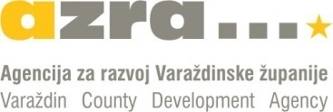 Agencija za razvoj Varaždinske županije - AZRA d.o.o.Adresa: Kratka 1, 42200 VaraždinTelefon: +385 42 422 200Fax: +385 42 422 208Web: www.azra.hrE-mail: info@azra.hrNaseljeNaseljePovršina(km2)Stanovništvo2011.Gustoća naseljenosti 2011.(broj st/km2)Prosječna udaljenost naselja od administrativnog središta JLS u km1Veliki Bukovec11,39 6605802Kapela Podravska 3,56 466130,91,53Dubovica8,00 312391UKUPNOUKUPNO22,951.438227,9Zaštita prirodnih bogatstavaZaštita prirodnih bogatstavaZaštita prirodnih bogatstavaKategorija zaštiteLokacija/naziv (kako je navedeno u prostornom planu JLS)Površina/ u km² regionalni parkREGIONALNI PARK MURA- DRAVA13.36 km²spomenik parkovne arhitekture Perivoj uz dvorac 0,117 km²Zaštićena nepokretna povijesno-kulturna baština (materijalna) Zaštićena nepokretna povijesno-kulturna baština (materijalna) Zaštićena nepokretna povijesno-kulturna baština (materijalna) Zaštićena nepokretna povijesno-kulturna baština (materijalna) Kategorija zaštiteNaziv(kako je navedeno u prostornom planu JLS ili dr. važećim dokumentima)Površina / u m² ili km²Lokacija(kako je navedeno u prostornom planu JLS)Spomenički kompleks ( područje, mjesto, spomenik i obilježje u svezi s povijesnim događajima i osobama) Dvor Drašković Z-1241Veliki BukovecSpomenik graditeljstva ( građevina ili njegovi dijelovi, te građevine s okolišem)Crkva sv. Franje Asiškog  Z100Veliki BukovecSpomenik graditeljstva ( građevina ili njegovi dijelovi, te građevine s okolišem)Pil sv. Ivana Nepomuka  Z- 1101Veliki BukovecZaštićena pokretna povijesno-kulturna baština (materijalna) Zaštićena pokretna povijesno-kulturna baština (materijalna) Zaštićena pokretna povijesno-kulturna baština (materijalna) Zaštićena pokretna povijesno-kulturna baština (materijalna) Kategorija zaštiteNaziv(kako je navedeno u prostornom planu JLS ili dr. važećim dokumentima)Broj predmetaLokacija(kako je navedeno u prostornom planu JLS)Crkveni inventar i predmeti Inventar Župne crkve sv. Franje AsiškogVeliki BukovecCrkveni inventar i predmetiOrgulje iz Župne crkve sv. Franje Asiškog1Veliki BukovecPostotak kućanstva s ugovorenom brzinom pristupa internetu [Mbit/s]Postotak kućanstva s ugovorenom brzinom pristupa internetu [Mbit/s]Postotak kućanstva s ugovorenom brzinom pristupa internetu [Mbit/s]Postotak kućanstva s ugovorenom brzinom pristupa internetu [Mbit/s]Postotak kućanstva s ugovorenom brzinom pristupa internetu [Mbit/s]Postotak kućanstva s ugovorenom brzinom pristupa internetu [Mbit/s]Postotak kućanstva s ugovorenom brzinom pristupa internetu [Mbit/s]Postotak kućanstva s ugovorenom brzinom pristupa internetu [Mbit/s]BrojBroj2-44-1010-2020-3030-5050 -100100+Ukupnokućanstavastanovnika31,627,713,341,293,60,51048,073891415VODOOPSKRBAVODOOPSKRBAVODOOPSKRBAVODOOPSKRBAVODOOPSKRBAOpćina/gradBroj naselja obuhvaćenih sustavom vodoopskrbe ili %Potrošnja pitke vode (m3) Broj javnih cisterni i naselja u kojima se nalazeVodoopskrbni sustav (naziv) te poduzeće zaduženo za vodoopskrbuVeliki Bukovec344.672 m30Regionalni vodovod Varaždin
"VARKOM" d.d., VaraždinR. br.POKAZATELJ / GODINE2013.2014.IndeksUdjel Općine u županiji (%)1.Br. pravnih osoba2123109,520,762.Broj zaposlenih537556103,541,523.Ukupan prihod261.050219.59684,121,044.Dobit tekuće godine10.57213.746130,021,495.Gubitak tekuće godine25.62814.29955,792,116.Poslovni rezultat (neto)-15.056-553DJELATNOSTBROJ TVRTKIBROJ TVRTKIBROJ TVRTKIBROJ TVRTKIUKUPNI PRIHODI UKUPNI PRIHODI UKUPNI PRIHODI UKUPNI PRIHODI BROJ ZAPOSLENIH (krajem razdoblja)BROJ ZAPOSLENIH (krajem razdoblja)BROJ ZAPOSLENIH (krajem razdoblja)BROJ ZAPOSLENIH (krajem razdoblja)DJELATNOSTmalosrednjevelikoukupnomalosrednjevelikoukupnomalosrednjevelikoukupnoA)Poljoprivreda, šumarstvo i ribarstvo70076.882.7080010.487140014B) Ribarstvo i vađenje100115.0020000000c) Prerađivačka industrija32053.476.883132.539.03000183490367F) Građevinarstvo1001451.1260024.3783003G) Trgovina na veliko i na malo; Popravak motornih vozila i motocikala30038.966.53500191.6457007H) Prijevoz i skladištenje1001147.6140001001L) Poslovanje nekretninama1001210000000M) Stručne, znanstvene i tehničke djelatnosti200243.193002.2252002UKUPNO19202119.983.082132.539.03002.522.112453490394IZVOZIZVOZIZVOZUVOZUVOZUVOZJLS2013.2014.Indeksi2014./2013.2013.2014.Indeksi2014./2013.Veliki Bukovec117.369134.818114,8732.56134.870107,09Varaždinskažupanija5.654.9226.730.4901194.391.7994.167.43294,9JLSUkupnoUkupnoUkupnoBez škole i nezavršena osnovna školaBez škole i nezavršena osnovna školaBez škole i nezavršena osnovna školaOsnovna školaOsnovna školaOsnovna školaSŠ zanimanja do 3 god. i škola za KV i VKV radnikeSŠ zanimanja do 3 god. i škola za KV i VKV radnikeSŠ zanimanja do 3 god. i škola za KV i VKV radnikeSŠ za zanimanja u trajanju od 4 i više godina i gimnazijaSŠ za zanimanja u trajanju od 4 i više godina i gimnazijaSŠ za zanimanja u trajanju od 4 i više godina i gimnazijaPrvi stupanj fakulteta, stručni studij i viša školaPrvi stupanj fakulteta, stručni studij i viša školaPrvi stupanj fakulteta, stručni studij i viša školaFakulteti, akademije, magisterij, doktoratFakulteti, akademije, magisterij, doktoratFakulteti, akademije, magisterij, doktoratJLSUKMŽUKMŽUKMŽUKMŽUKMŽUKMŽUKMŽV.Bukovec2413112111082945101202V. županija6443326831754743041701536771765204012068341552670882416151265425166259Ukupno korišteno poljoprivredno zemljišteoranice i vrtovipovrtnjaci livadepašnjacivoćnjacivinogradirasadnici košaračka vrbaUkupno korišteno poljoprivredno zemljišteoranice i vrtovipovrtnjaci livadepašnjacivoćnjacivinogradirasadnici košaračka vrbaUkupno korišteno poljoprivredno zemljišteoranice i vrtovipovrtnjaci livadepašnjacivoćnjacivinogradirasadnici košaračka vrba1.270,611.063,241,45170,350,556,7728,060,19UkupnoOranicaStaklenik na oraniciLivadaPašnjakVoćnjakMješoviti višegodišnji nasadi437,35411,263,6919,130,622,030,61Vrsta uporabe zemljištaPovršina (ha)Broj parcelaOranica411,26983Staklenik na oranici3,6941Livada19,1368Pašnjak0,621Voćnjak2,036Mješoviti višegodišnji nasadi0,611UKUPNO437,351100KULTURABROJ PG-aPOVRŠINA (ha)plemenita vinova loza203,27miješani nasad voćnih vrsta112,7orah97,41grah5424,31krumpir4510,35paprika3215,9kućni vrt452,91kukuruz171870,64pšenica105202,28ječam7784,3tikva uljanica2517,65ugar1226,42tritikale104,88lucerna61,36trave i travolika paša1610,04cvijeće1811,6Broj trsova  (kom)Proizvodnja grožđa (t)Proizvodnja vina (hl)Općina Veliki BukovecVaraždinska županija3.777.2471.221,107.649,77GodinaBroj peradiBroj svinjaBroj kunićaBroj govedaBroj kozaBroj ovaca2003.17.4614.4621.1155567342014.92Vrsta poljoprivrednog gospodarstvaBrojObiteljsko gospodarstvo259Obrt2Trgovačko društvo8Zadruga-Ostali1Ukupno270OpćinaSpolUkupnoStarostOpćinaSpolUkupno0-1920-5960 i višeVeliki Bukovecsv.1.438324743371Veliki Bukovecm675166381128Veliki Bukovecž763158362243OpćinaSpolUkupnoBez školeNezavršena osnovna školaOsnovna školaSrednja školaVisoko obrazovanjeVisoko obrazovanjeOpćinaSpolUkupnoBez školeNezavršena osnovna školaOsnovna školaSrednja školaSvegaDoktorat znanostiVeliki Bukovecsv.1.1985180442481661Veliki Bukovecm555143195280291Veliki Bukovecž643413724720137-Ukupno1234567891011 i višeBroj kućanstava3897269486954442371-2Broj osoba1.41572138144276270264161569-25Osnovna škola Veliki BukovecOsnovna škola Veliki BukovecOsnovna škola Veliki BukovecOsnovna škola Veliki BukovecOsnovna škola Veliki BukovecOsnovna škola Veliki BukovecOsnovna škola Veliki BukovecOsnovna škola Veliki BukovecOsnovna škola Veliki BukovecBroj učenika (2015. / 2016.)Broj učenika s teškoćama u razvojuBroj učenika putnikaSufinanciranje prijevoza učenika (da/ne)Broj učiteljaBroj stručnih suradnikaProgram produženog boravka
(da/ne)Broj pomoćnika u nastaviJednosmjenska nastava (da/ne)3073247ne333ne1neUsluge socijalne skrbi Centra za socijalnu skrbUsluge socijalne skrbi Centra za socijalnu skrbUsluge socijalne skrbi Centra za socijalnu skrbUsluge socijalne skrbi Centra za socijalnu skrbRed.brojOblici socijalne skrbiOblici socijalne skrbiBroj korisnika1.Koja podružnica, Centar, vodi brigu o korisnicima socijalne skrbi u navedenom JLS  Koja podružnica, Centar, vodi brigu o korisnicima socijalne skrbi u navedenom JLS  Centar za socijalnu skrb Ludbreg 2.Zajamčena minimalna naknadaZajamčena minimalna naknada93.Jednokratna naknadaJednokratna naknada224.Doplatak za pomoć i njeguDoplatak za pomoć i njegu495.Osobna invalidninaOsobna invalidnina126.Naknada do zaposlenjaNaknada do zaposlenja-7.Savjetodavni radSavjetodavni rad48.Broj udomiteljskih obitelji na području JLSZa djecu18.Broj udomiteljskih obitelji na području JLSZa odrasle osobe18.aDrugi pružatelji socijalnih usluga na području JLSDrugi pružatelji socijalnih usluga na području JLS18.aDrugi pružatelji socijalnih usluga na području JLSDrugi pružatelji socijalnih usluga na području JLS09.Broj korisnika u udomiteljskim obiteljima na području JLSDjeca 19.Broj korisnika u udomiteljskim obiteljima na području JLSOdrasli29.Broj korisnika u udomiteljskim obiteljima izvan područja  JLSDjeca09.Broj korisnika u udomiteljskim obiteljima izvan područja  JLSOdrasli 310.Smještaj u dom socijalne skrbi za djecu Smještaj u dom socijalne skrbi za djecu -10.aSmještaj u dom socijalne skrbi za odrasle osobe na području JLSSmještaj u dom socijalne skrbi za odrasle osobe na području JLS-10. bSmještaj u dom socijalne skrbi za odrasle osobe izvan područja JLSSmještaj u dom socijalne skrbi za odrasle osobe izvan područja JLS311.Naknada za troškove stanovanjaNaknada za troškove stanovanja-12.Pomoć za ogrjevPomoć za ogrjev3